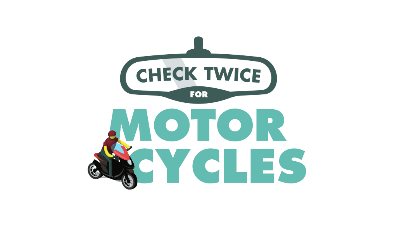 FOR IMMEDIATE RELEASE						 Citations Issued During Motorcycle Safety Enforcement Operation, Calif. –  cited  drivers and riders while conducting a motorcycle safety enforcement operation  drivers were cited for violations including speeding, improper turning, running a red light and other vehicle code violations that put road users at risk. The motorcycle safety enforcement operation is aimed at protecting the public by looking for violations made by drivers and riders that make roads dangerous and unsafe.“Motorcycles can be hard to spot, so it is important to always look twice for them before changing lanes,”   said. “Riders should also make themselves visible, so drivers know they are there.”To help protect you and your family, drivers are reminded to always check twice for motorcycles in mirrors and blind spots, keep a safe distance and speed, and use signals when turning or changing lanes. Riders are encouraged to always wear a DOT compliant helmet and protective gear, as well as signal well in advance of changing lanes.The next motorcycle safety enforcement operation will be  Funding for this program was provided by a grant from the California Office of Traffic Safety, through the National Highway Traffic Safety Administration.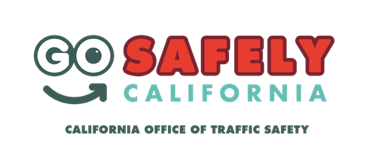 # # #